CMAP TOOLS:  Es un software multiplataforma para crear mapas conceptuales, por medio de unas aplicaciones escritas en Java. Permite tanto el trabajo local individual, como en red, ya sea local, o en internet, con lo que facilita el trabajo en grupo o colaborativo.Posibilita la navegación por los mapas realizados, lo que los convierte en interactivos. Se pueden enlazar e indexar prácticamente todo tipo de archivos, con la posibilidad de añadir información contextual a cada uno de los conceptos o nodos del mapa.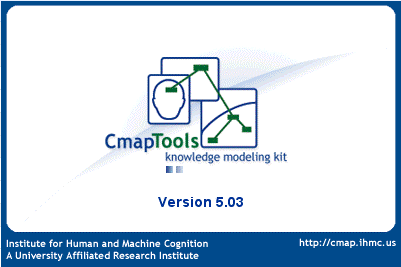 